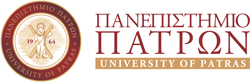 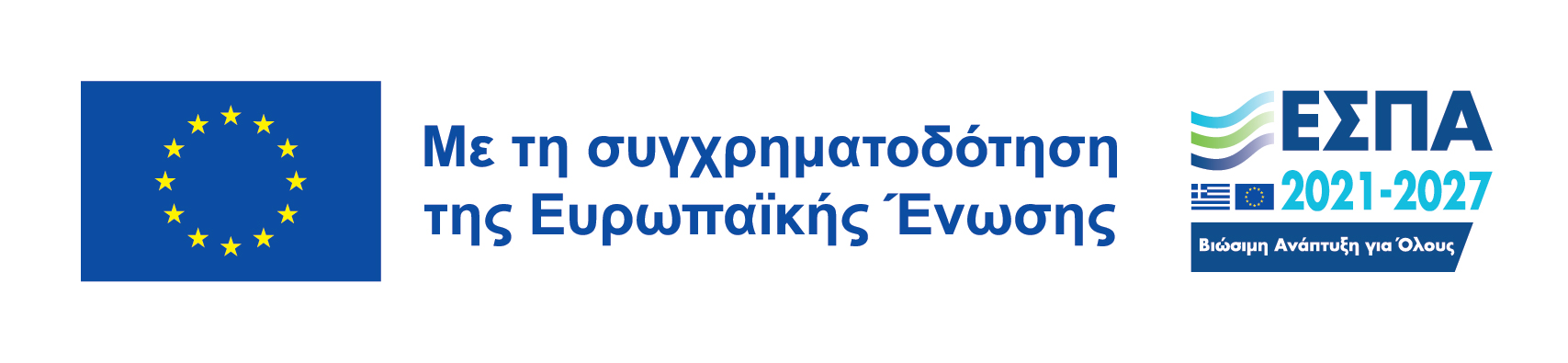 ΔΙΑΒΙΒΑΣΤΙΚΟ ΥΠΟΨΗΦΙΟΤΗΤΑΣΘέμα:	Υποβολή Πρότασης για την Πρόσκληση Εκδήλωσης Ενδιαφέροντος με αρ. πρωτ. ……../….-….-2024.Σας υποβάλλω πρόταση εκδήλωσης ενδιαφέροντος με όλα τα σχετικά δικαιολογητικά για την παροχή έργου στο Γνωστικό Αντικείμενο …………………………………………… του Τμήματος ………………..………… της Σχολής ............................................................. του Πανεπιστημίου Πατρών, στο πλαίσιο της Πράξης «Απόκτηση Ακαδημαϊκής Διδακτικής Εμπειρίας σε Νέους Επιστήμονες Κατόχους Διδακτορικού στο Πανεπιστήμιο Πατρών»  με κωδικό ΦΚ 82838 / MIS 6003416.Αποδέχομαι πλήρως το περιεχόμενο της προκήρυξης, δηλαδή τους όρους και τις προϋποθέσεις συμμετοχής στη διαδικασία επιλογής και κατάρτισης της σχετικής σύμβασης.Συνημμένα:1)2)3)Πάτρα,	     /       /2024    (Υπογραφή)2.	Πίνακας Μαθημάτων ανά Γνωστικό ΑντικείμενοΕπώνυμο: …………………………………………Όνομα: ………………………………………….....Διεύθυνση: ………………………………………..Τηλ.: ………………………………………………Κιν.: ……………………………………………….Email: …………………………………………….. 					Προς: Επιτροπή Αξιολόγησης  Τμήματος ………………………. Α/ΑΤίτλος Μαθήματος *Κατηγορία Μαθήματος: Υποχρεωτικό/ ΕπιλογήςΏρες Θεωρίας Ώρες Εργαστηρίου / ΦροντιστηρίουΟμάδες Φοιτητών Εργαστηρίου/ ΦροντιστηρίουΣύνολο εβδομαδιαίων ωρών διδακτικού έργου ανά μάθημαΣύνολο ωρών διδακτικού έργου της Θέσης Είδος Απασχόλησης (Πλήρης/ Μερική)Θέση 1: Γνωστικό Αντικείμενο: Κοιτασματολογία Ενεργειακών Πρώτων ΥλώνΘέση 1: Γνωστικό Αντικείμενο: Κοιτασματολογία Ενεργειακών Πρώτων ΥλώνΘέση 1: Γνωστικό Αντικείμενο: Κοιτασματολογία Ενεργειακών Πρώτων ΥλώνΘέση 1: Γνωστικό Αντικείμενο: Κοιτασματολογία Ενεργειακών Πρώτων ΥλώνΘέση 1: Γνωστικό Αντικείμενο: Κοιτασματολογία Ενεργειακών Πρώτων ΥλώνΘέση 1: Γνωστικό Αντικείμενο: Κοιτασματολογία Ενεργειακών Πρώτων ΥλώνΘέση 1: Γνωστικό Αντικείμενο: Κοιτασματολογία Ενεργειακών Πρώτων ΥλώνΘέση 1: Γνωστικό Αντικείμενο: Κοιτασματολογία Ενεργειακών Πρώτων ΥλώνΘέση 1: Γνωστικό Αντικείμενο: Κοιτασματολογία Ενεργειακών Πρώτων Υλών1 Geol 045 Ενεργειακές πηγές και ενεργειακές πρώτες ύλες ΥΠΟΧΡΕΩΤΙΚΟ2 2  144ΜΕΡΙΚΗ Θέση 2: Γνωστικό Αντικείμενο: Τεχνική ΓεωλογίαΘέση 2: Γνωστικό Αντικείμενο: Τεχνική ΓεωλογίαΘέση 2: Γνωστικό Αντικείμενο: Τεχνική ΓεωλογίαΘέση 2: Γνωστικό Αντικείμενο: Τεχνική ΓεωλογίαΘέση 2: Γνωστικό Αντικείμενο: Τεχνική ΓεωλογίαΘέση 2: Γνωστικό Αντικείμενο: Τεχνική ΓεωλογίαΘέση 2: Γνωστικό Αντικείμενο: Τεχνική ΓεωλογίαΘέση 2: Γνωστικό Αντικείμενο: Τεχνική ΓεωλογίαΘέση 2: Γνωστικό Αντικείμενο: Τεχνική Γεωλογία2 Geol 079 Κατολισθητικά γεωλογικά φαινόμενα στο χερσαίο και θαλάσσιο περιβάλλον ΕΠΙΛΟΓΗΣ2 1 1 3 3ΜΕΡΙΚΗ Θέση 3: Γνωστικό Αντικείμενο: ΠαλαιοντολογίαΘέση 3: Γνωστικό Αντικείμενο: ΠαλαιοντολογίαΘέση 3: Γνωστικό Αντικείμενο: ΠαλαιοντολογίαΘέση 3: Γνωστικό Αντικείμενο: ΠαλαιοντολογίαΘέση 3: Γνωστικό Αντικείμενο: ΠαλαιοντολογίαΘέση 3: Γνωστικό Αντικείμενο: ΠαλαιοντολογίαΘέση 3: Γνωστικό Αντικείμενο: ΠαλαιοντολογίαΘέση 3: Γνωστικό Αντικείμενο: ΠαλαιοντολογίαΘέση 3: Γνωστικό Αντικείμενο: Παλαιοντολογία3 Geol 077 Εφαρμοσμένη-   Μικροπαλαιοντολογία- Παλαιοπεριβάλλον ΕΠΙΛΟΓΗΣ2 1 1 3 3 ΜΕΡΙΚΗΘέση 4: Γνωστικό Αντικείμενο: ΤηλεπισκόπησηΘέση 4: Γνωστικό Αντικείμενο: ΤηλεπισκόπησηΘέση 4: Γνωστικό Αντικείμενο: ΤηλεπισκόπησηΘέση 4: Γνωστικό Αντικείμενο: ΤηλεπισκόπησηΘέση 4: Γνωστικό Αντικείμενο: ΤηλεπισκόπησηΘέση 4: Γνωστικό Αντικείμενο: ΤηλεπισκόπησηΘέση 4: Γνωστικό Αντικείμενο: ΤηλεπισκόπησηΘέση 4: Γνωστικό Αντικείμενο: ΤηλεπισκόπησηΘέση 4: Γνωστικό Αντικείμενο: Τηλεπισκόπηση4 Geol 033 Ψηφιακή Τηλεπισκόπηση ΕΠΙΛΟΓΗΣ 1 2 13 3ΜΕΡΙΚΗ 